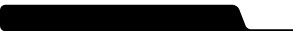 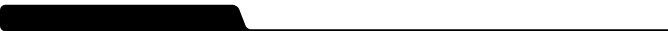 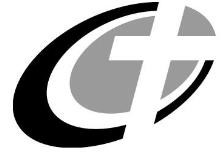 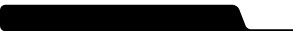 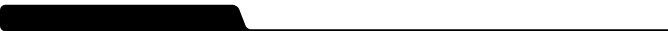 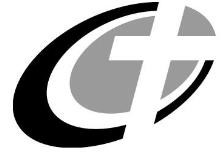 Finance & Stewardship     Finance Manager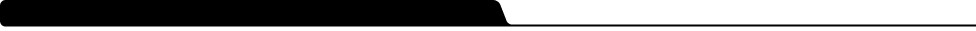 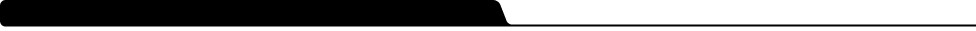 The focus of the Finance Manager is to provide strategic administrative leadership to facilitate the overall development and implementation of the financial activities of Centre Street Church.  This is a key management role with responsibility to develop, monitor and report on all aspects of this area.  The Finance Manager will report to the Pastor – Stewardship, Finance & Operations. The Finance Manager will: Be a person who is eagerly pursuing the life of a fully devoted follower of Christ.Be passionate about helping staff, members and attendees of Centre Street Church understand the Biblical directives of handling funds and establishing transparent policies surrounding all areas of church finances.Have significant years of proven experience as a leader in financial management and reporting, with a preference given for not for profit agency financial experience that has focused on the financial aspects of the organization.Proven ability to attract, empower, develop and retain volunteer leaders to do the work of ministry.Have the primary spiritual gifts of administration and leadership.Possess appropriate post-secondary training in the not-for-profit aspects of finance and insurance, with a formal accounting designation and a strong understanding of accounting principles. Be dedicated to excellence. Have strong working knowledge of Excel, Word and appropriate financial software, along with the ability to learn and operate church accounting software. 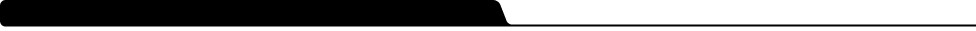 As a team player on the ministry team at CSC, the Pastor – Finance & Stewardship Ministries shall adhere to the following standards: Become a member of CSC within one year. Understand, support and live out CSC’s Biblical Purpose, Vision, Mission, Strategy, and Evidences of a fully devoted follower of Jesus Christ as defined by CSC’s Directional Statements.Adhere to and uphold the Personnel Policies, Team Values and Lifestyle Agreement of CSC. Execute the role to the glory of God. The Finance Manager will work as a team member at Centre Street Church to: Develop strategies, together with the Pastor of Finance, Stewardship and Operations to help model and communicate Biblical values in finance related activities.   Discover, Develop and Deploy volunteer leaders who will do the work of ministry. Participate in the development and implementation of annual budgets, as required by the Board of Governors of CSC.Manage the insurance requirements for CSC assets and activities.Manage staff and volunteers to support the accounting and reporting of CSC resources, and undertake specific financial duties as to be determined. Oversee the day to day financial activities of CSC. Facilitate an annual external audit of all CSC financial activities, and report, in conjunction with the Pastor – Finance, Stewardship & Operations, progress of the audit to the Finance & Audit Committee of the Board of Governors.  Function as the primary Financial Manager of CSC.  Provide senior staff with data required to create comprehensive reporting to CSC Management, the Finance & Audit Committee and Board of Governors.  Provide special project support as requested by the Pastor – Finance, Stewardship & Operations. 	 	POSITION TYPE 	SUPERVISOR 	POSITION SALARY 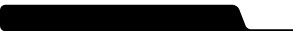 Permanent full-time         Pastor of Finance, 		Negotiable within the Stewardship & Operations   salary guidelines of											CSC. 